   	Funding Opportunities   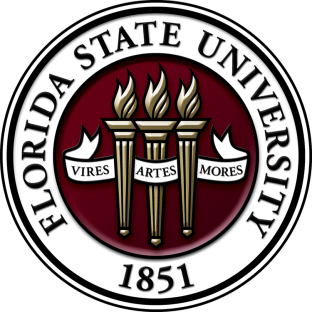 	A Sampling of Federal, State and Private Funding Opportunities for Research, Education and Creative ActivityDecember 2016PLEASE NOTE; SUBMISSIONS FOR GRANTS STIPULATING A LIMITED COMPETITION/SUBMISSION MUST BE REVIEWED THROUGH AN INTERNAL FSU PROCESS.  PLEASE VISIT THE LIMITED SUBMISSIONS SITE FOR MORE INFORMATION:  http://www.research.fsu.edu/limitedsubmissionFunding Grouped by AreaArts & Humanities Social Science, Education, Law & Business Science and Engineering Health & Medicine Opportunities for Post-docs & Students Arts & HumanitiesNational Digital Newspaper ProgramThe National Digital Newspaper Program (NDNP) is a partnership between NEH and the Library of Congress to create a national digital resource of historically significant newspapers published between 1690 and 1963, from all the states and U.S. territories. Deadline is Jan 12, 2017.http://www.grants.gov/web/grants/view-opportunity.html?oppId=289833Creating Humanities CommunitiesThe Creating Humanities Communities program provides matching grants to help stimulate and proliferate meaningful humanities activities in states and U.S. territories underserved by NEH’s grantmaking divisions and offices. Grantees will use the funds to establish and undertake new humanities programs. The goal of these grants is to make connections between organizations that will foster community cohesion on a local or regional level. Applicants may define community in a variety of ways (by focusing, for example, on a place such as a village or town, or on a common interest or a common theme), and the programs that the cooperating institutions carry out together must aim to enhance the importance of the humanities in people’s lives. Deadline is Feb 15, 2017.http://www.grants.gov/web/grants/view-opportunity.html?oppId=289891Media Projects GrantsThe Media Projects program supports film, television, and radio projects that engage public audiences with humanities ideas in creative and appealing ways. All projects must be grounded in humanities scholarship in disciplines such as history, art history, film studies, literature, drama, religious studies, philosophy, or anthropology. Deadline is Jan 11, 2017.http://www.grants.gov/web/grants/view-opportunity.html?oppId=290023Public Humanities ProjectsPublic Humanities Projects grants support projects that bring the ideas and insights of the humanities to life for general audiences. Projects must engage humanities scholarship to analyze significant themes in disciplines such as history, literature, ethics, and art, or to address challenging issues in contemporary life. NEH encourages projects that involve members of the public in collaboration with humanities scholars or that invite contributions from the community in the development and delivery of humanities programming. Deadline is Jan 11, 2017.http://www.grants.gov/web/grants/view-opportunity.html?oppId=290024Social Science, Education, Law & BusinessDepartment of AgricultureDepartment of Commerce Department of DefenseDepartment of EducationDepartment of Health and Human ServicesDepartment of Homeland SecurityDepartment of Housing and Urban DevelopmentDepartment of the InteriorDepartment of JusticeNIJ FY17 Research and Development in Forensic Science for Criminal Justice PurposesWith this solicitation, NIJ seeks proposals for basic or applied research and development projects that will: (1) increase the body of knowledge to guide and inform forensic science policy and practice or (2) lead to the production of useful materials, devices, systems, or methods that have the potential for forensic application. The intent of this program is to direct the findings of basic scientific research, research and development in broader scientific fields applicable to forensic science, and ongoing forensic science research toward the development of highly discriminating, accurate, reliable, cost-effective, and rapid methods for the identification, analysis, and interpretation of physical evidence for criminal justice purposes. Deadline is Feb 28, 2017http://www.grants.gov/web/grants/view-opportunity.html?oppId=290187Office of Juvenile Justice Delinquency Prevention The Office of Juvenile Justice and Delinquency Prevention (OJJDP) and the Bureau of Justice Assistance (BJA) will award a cooperative agreement to continue the activities of the National Gang Center. The Center provides training and technical assistance to OJP-funded programs and communities across the country, tracks current research and trends on gangs, and maintains a database of comprehensive information on the development and implementation of effective gang prevention, intervention, and suppression strategies. Many of these strategies and effective programs are on the Center’s Strategic Planning Tool that is designed to help communities assess and address local gang problems. Deadline is Jan 25, 2017http://www.grants.gov/web/grants/view-opportunity.html?oppId=290199Department of LaborNational Archives and Records AdministrationNational Science FoundationDepartment of StateNEA Office of Press and Public Diplomacy Safeguarding the Heritage of the Near East Initiative Collaborative Services Award The Bureau of Near Eastern Affairs, Office of Press and Public Diplomacy (NEA/PPD) and Bureau of Educational and Cultural Affairs, Cultural Heritage Center (ECA/CHC) announces an open competition for the FY 2017 Safeguarding the Heritage of the Near East Initiative Collaborative Services Award, pending the availability of funds. U.S. public and private non-profit organizations meeting the provisions described in Internal Revenue Code section 26 USC 501(c)(3) may submit proposals to support a research project to develop comprehensive documentation of the current conditions and future preservation needs of cultural heritage sites in Syria, Iraq and Libya. In this project will seek data on the impact of the crisis on heritage places, museums and collections, libraries and archives, historic structures and administrative infrastructure in Syria, Libya, and conflict areas of Iraq. To report on the impact of the crisis on heritage overall, including new developments and areas of concern. To develop plans and make recommendations for privately-funded short- and long-term preservation efforts. Deadline is Dec 14, 2016.http://www.grants.gov/web/grants/view-opportunity.html?oppId=289884Bureau Of Educational and Cultural Affairs Official U.S. Presentation at the 16th International Architecture Exhibition, Venice, Italy, June through November, 2018 The Department of State Cultural Programs Division (ECA/PE/C/CU) in the Bureau of Educational and Cultural Affairs is pleased to announce an open competition for grants from U.S. based nonprofit organizations including museums, galleries, visual and design arts centers and schools of design and architecture to organize the official U.S. presentation at the 16th International Architecture Exhibition to be held in Venice, Italy, June through November, 2018. The international architecture exhibition is the premier showcase for revolutionary ideas in contemporary architecture and planning through national representations. Proposals should represent the most excellent and innovative work in American architecture and landscape architecture. Deadline is Jan 12, 2017.http://www.grants.gov/web/grants/view-opportunity.html?oppId=290051Bureau of International Security and Nonproliferat ISN-CTR Biosecurity Engagement Program FY17 NOFO The Office of Cooperative Threat Reduction (CTR), part of the Department’s Bureau of International Security and Nonproliferation (ISN), sponsors foreign assistance activities funded by the Nonproliferation, Anti-terrorism, Demining and Related Programs (NADR) account, and focuses on mitigating proliferation risk in frontline states and regions where the terrorist threat is on the rise, such as South Asia, the Middle East, and North Africa.ISN/CTR administers the Biosecurity Engagement Program (BEP) program as part of the Global Threat Reduction (GTR) portfolio. BEP’s mission involves institutionalizing biorisk management best practices, securing life science institutions and dangerous pathogens, decreasing the risk that scientists with dual-use expertise will misuse pathogens, and promoting adoption of and compliance with comprehensive international frameworks that advance U.S. biological nonproliferation objectives, including United Nations Security Council Resolution (UNSCR) 1540, the Biological Weapons Convention (BWC), the World Health Organization’s International Health Regulations, and the European Committee for Standardization (CEN) / International Organization for Standardization (ISO) standards. Deadline is Feb 03, 2017.http://www.grants.gov/web/grants/view-opportunity.html?oppId=290099Bureau of International Security and Nonproliferat ISN-CTR Chemical Security Program FY17 NOFO The Office of Cooperative Threat Reduction (CTR), part of the Department’s Bureau of International Security and Nonproliferation (ISN), sponsors foreign assistance activities funded by the Nonproliferation, Anti-terrorism, Demining and Related Programs (NADR) account, and focuses on mitigating proliferation risk in frontline states and regions where the terrorist threat is on the rise, such as the Middle East, Africa and Asia. ISN/CTR administers the Chemical Security Program (CSP) which partners with government, security, academic, and industrial communities to strengthen their ability to prevent chemical attacks. CSP secures chemical weapons-related assets (such as chemicals, equipment, technologies, expertise, and infrastructure) against terrorist networks intent on conducting weapons of mass destruction (WMD) attacks. Deadline is Feb 03, 2017.http://www.grants.gov/web/grants/view-opportunity.html?oppId=290100Secretary's Office of Global Women's Issues Leveraging UNESCO Networks to Address the STEAM Gender Gap in Africa The U.S. Mission to UNESCO (USUNESCO) announces the Notice of Funding Opportunity (NOFO) for a new program to design and administer a three-year grants program aimed at identifying, developing, and expanding the most promising grassroots-led initiatives in Africa to help address the persistent gender gap in science, technology, engineering, arts/design, and math (STEAM) fields. The targeted African countries for the proposed grants program would be: Cameroon, Democratic Republic of Congo, Republic of Congo, Ethiopia, Ghana, Guinea, Kenya, Liberia, Malawi, Mali, Nigeria, Rwanda, Senegal, Sierra Leone, South Africa, Tanzania, Togo, Uganda, and Zimbabwe. This program aims to make progress toward eventually achieving gender parity in STEAM-related fields so that more African women and girls are empowered by the socioeconomic benefits derived from acquiring expertise in these fields and so that more women and girls contribute to innovation by creating, rather than just using, technology. Deadline is Jan 31, 2017.http://www.grants.gov/web/grants/view-opportunity.html?oppId=290114Bureau of International Security and Nonproliferat ISN-CTR Partnership for Nuclear Security FY17 NOFO The Office of Cooperative Threat Reduction (CTR), part of the Department’s Bureau of International Security and Nonproliferation (ISN), sponsors foreign assistance activities funded by the Nonproliferation, Anti-terrorism, Demining and Related Programs (NADR) account, and focuses on mitigating proliferation risk in frontline states and regions where the terrorist threat is on the rise, such as South Asia, the Middle East, and North Africa.ISN/CTR administers the Partnership for Nuclear Security (PNS) which works to strengthen nuclear security practices to prevent personnel from sabotaging nuclear infrastructure or diverting nuclear material, technology, or expertise. Deadline is Feb 03, 2017.http://www.grants.gov/web/grants/view-opportunity.html?oppId=290116Department of TransportationDepartment of Veteran Affairs Social Security Administration Private Funding Sources/ Other Science and EngineeringNuclear Regulatory Commission Department of Agriculture2017 National Conservation Innovation Grants APF The purpose of CIG is to stimulate the development and adoption of innovative conservation approaches and technologies, while leveraging the Federal investment in environmental enhancement and protection in conjunction with agricultural production. CIG projects are expected to lead to the transfer of conservation technologies, management systems, and innovative approaches (such as market-based systems) to EQIP eligible producers, into NRCS technical manuals and guides, or to the private sector. Deadline is Jan 09, 2017  http://www.grants.gov/web/grants/view-opportunity.html?oppId=289864Department of Commerce2017 Pacific Islands Region Marine Turtle Management and Conservation Program The National Marine Fisheries Service (NOAA/NMFS) is soliciting competitive applications for the FY2017 Pacific Islands Region Marine Turtle Management and Conservation Program (MTMCP) to fund conservation, protection, or management actions supporting recovery of Endangered Species Act (ESA) listed sea turtle species occurring within the Pacific Islands Region (PIR) or of aggregations (or species) with linkages to the PIR. Deadline is Feb 15, 2017.http://www.grants.gov/web/grants/view-opportunity.html?oppId=290052Department of DefenseInsect AlliesThe Insect Allies program will develop a platform technology for delivering enhanced crop traits within a single growing season by delivering a modified virus to target plants by a mobile insect vector. Deadline is Jan 17, 2017.http://www.grants.gov/web/grants/view-opportunity.html?oppId=289830Department of EnergyRFI - HydroNEXT: Challenges and Opportunities for Sustainable Development of Hydropower in Undeveloped Stream Reaches of the United States The complete RFI can be accessed on the EERE Exchange website - https://eere-exchange.energy.gov The purpose of this RFI is to solicit feedback from industry, academia, research laboratories, government agencies, and other stakeholders on issues related to development of hydropower in new stream-reaches. EERE is specifically interested in information on the costs/benefits and environmental impacts associated with such development, and possible solutions to address the related challenges. EERE is seeking input on the focus and structure of a potential funding opportunity to support research and development of advanced and/or non-traditional transformative hydropower technologies and project designs capable of avoiding or minimizing adverse environmental and social impacts for new cost-competitive hydropower development in undeveloped stream-reaches of the United States. Responses to this RFI must be submitted electronically to HydroNextFOA@ee.doe.gov no later than 5:00pm (ET) on 12/16/16. Responses must be provided as attachments to an email. http://www.grants.gov/web/grants/view-opportunity.html?oppId=289815Building America Industry Partnerships for High Performance Housing Innovation - 2017 The mission of BTO’s Residential Buildings Integration (RBI) Program is to accelerate energy performance improvements in existing and new residential buildings using an integrated building systems approach to achieve peak energy performance. The RBI Program’s market outcome goal is to reduce, by 2025, the energy used for space conditioning and water heating in single-family homes by 40% from 2010 levels. RBI’s focus on space conditioning and water heating offers the best opportunities for influencing residential energy use. Deadline is Feb 01, 2017.http://www.grants.gov/web/grants/view-opportunity.html?oppId=289883Solar Forecasting II Funding Opportunity Announcement The overarching goal of this FOA is to support the development of capabilities that will allow increased deployment of solar power generation at optimal cost. Better solar forecasting will allow the reduction of balancing, dispatch, and unit commitment costs associated with errors in the prediction of solar power generation. These costs scale with solar penetration, therefore it is important to keep them in check with advancements in the forecasting science, implementations of forecasting models with rapid execution, and seamless integration of forecasting tools in the electric system operations. Deadline is Mar 24, 2017. Only applicants who have submitted an eligible Concept Paper by 12/30/2016 will be eligible to submit a Full Application.http://www.grants.gov/web/grants/view-opportunity.html?oppId=290115Deep Direct-Use Feasibility StudiesThis Funding Opportunity Announcement is soliciting applications that propose projects conducting feasibility studies of large-scale, low-temperature deep-well geothermal systems coupled with advanced direct-use applications and cascaded surface technologies whose applications will extend the reach of geothermal into geologically distinct parts of the country beyond the western U.S. Deadline is Feb 22, 2017.http://www.grants.gov/web/grants/view-opportunity.html?oppId=290110
Department of Energy - Office of Science Office of Science U.S.-Japan Science and Technology Cooperation Program in High Energy Physics The purpose of this FOA is to support U.S. investigators in bilateral cooperative research activities as part of the U.S.-Japan Science and Technology Cooperation Program in High Energy Physics. This FOA solicits proposals with scopes of work in high energy physics (HEP) that involve substantial collaboration with Japanese investigators. Deadline is Jan 15, 2017.http://www.grants.gov/web/grants/view-opportunity.html?oppId=290131Department of the Homeland SecurityDepartment of the Interior2018 Fisheries Resource Monitoring ProgramThe Department of the Interior, U.S. Fish and Wildlife Service, Office of Subsistence Management (OSM) administers the Fisheries Resource Monitoring Program (Monitoring Program). OSM is seeking technically sound projects for the Monitoring Program that gather information to manage and conserve subsistence fishery resources in Alaska. The Monitoring Program is also directed at supporting meaningful involvement in fisheries management by Alaska Native and rural organizations and promoting collaboration among Federal, State, Alaska Native and local organizations. Deadline is Feb 20, 2017. http://www.grants.gov/web/grants/view-opportunity.html?oppId=290247Plains and Prairie Potholes Cooperative Landscape ConservationThe Plains and Prairie Potholes (PPP) Landscape Conservation Cooperative (LCC) is seeking project ideas for potential funding in 2017. The PPP LCC is responsible for identifying, prioritizing, and supporting projects that will address the scientific uncertainties and needs that can inform better conservation. Climate change, shifts in land-use, urban expansion, agricultural changes, are all contributing stressors affecting the plains and prairie potholes landscape. Deadline is Jan 23, 2017.http://www.grants.gov/web/grants/view-opportunity.html?oppId=290249Department of JusticeDepartment of StateOcean and International Environmental Scientific Global Innovation through Science and Technology (GIST) The Bureau of Oceans and International Environmental and Scientific Affairs (OES) Office of Science and Technology Cooperation at the Department of State, announces the Notice of Funding Opportunity for Global Innovation through Science and Technology (GIST) projects. GIST empowers young innovators in low and middle income countries through networking, skills building, mentoring, and access to financing to develop startup solutions that address economic and development challenges. The agreements awarded will use Fiscal Year 2016 Economic Support Funds, subject to the availability of funds. Deadline is Dec 15, 2016.http://www.grants.gov/web/grants/view-opportunity.html?oppId=289894Department of TransportationZero Emission Research Opportunity (ZERO)The purpose of the program is to facilitate the advancement, production, and deployment of zero-emission public transportation vehicle technology and related infrastructure. FTA intends to select, and enter into cooperative agreements with, multiple (up to three) nonprofit consortia to build on past research innovation and development efforts to facilitate the deployment of zero-emission vehicles and associated advanced technology. Deadline is Feb 21, 2017.http://www.grants.gov/web/grants/view-opportunity.html?oppId=290356Environmental Protection Agency National Aeronautics and Space Administration National Park ServiceNational Science FoundationUnited States-Israel Collaboration in Computer Science The United States-Israel Collaboration in Computer Science (USICCS) program is a joint program of NSF and the United States - Israel Binational Science Foundation (BSF). The program supports research projects that develop new knowledge in the theory of computing; algorithm design and analysis; design, verification, and evaluation of software systems; and revolutionary computing models based on emerging scientific ideas. Through this program, NSF and BSF will jointly support collaborations among US-based researchers and Israel-based researchers. US-based researchers will receive funds from NSF to support travel to Israel to interact with their Israeli counterparts. Israel-based and US-based researchers will receive funds allowable under the BSF program. Deadline is Feb 15, 2017.http://www.grants.gov/web/grants/view-opportunity.html?oppId=289816Cyberlearning and Future Learning Technologies The  purpose of the Cyberlearning and Future Learning Technologies program is to integrate opportunities offered by emerging technologies with advances in what is known about how people learn to advance three interconnected thrusts: Cyber innovation: Developing next-generation cyberlearning approaches through high-risk, high-reward advances in computer and information science and engineering: Learning innovation: Inventing and improving next-generation genres (types) of learning technologies, identifying new means of using technology for fostering and assessing learning, and proposing new ways of integrating learning technologies with each other and into learning environments to foster and assess learning; and Advancing understanding of how people learn in technology-rich learning environments.http://www.grants.gov/web/grants/view-opportunity.html?oppId=289990Algorithms for Modern Power SystemsThe Algorithms for Modern Power Systems (AMPS) program will support research projects to develop the next generation of mathematical and statistical algorithms for improvement of the security, reliability, and efficiency of the modern power grid. The program is a partnership between the Division of Mathematical Sciences (DMS) at the National Science Foundation (NSF) and the Office of Electricity Delivery &amp; Energy Reliability (OE) at the U.S. Department of Energy (DOE). Deadline is Feb 13, 2017.http://www.grants.gov/web/grants/view-opportunity.html?oppId=290118Dimensions of BiodiversityThe goal of the Dimensions of Biodiversity campaign is to transform, by 2020, how we describe and understand the scope and role of life on Earth. This campaign promotes novel integrative approaches to fill the most substantial gaps in our understanding of the diversity of life on Earth. It takes a broad view of biodiversity, and focuses on the intersection of genetic, phylogenetic, and functional dimensions of biodiversity. Successful proposals must integrate these three dimensions to understand interactions and feedbacks between and among them. While this focus complements several core programs in BIO, it differs by requiring that multiple dimensions of biodiversity be addressed simultaneously, in novel ways, to understand their synergistic roles in critical ecological and evolutionary processes, especially pertaining to the mechanisms driving the origin, maintenance, and functional roles of biodiversity. Deadline is Feb 21, 2017.http://www.grants.gov/web/grants/view-opportunity.html?oppId=290160Inclusion across the Nation of Communities of Learners of Underrepresented Discoverers in Engineering and Science Inclusion across the Nation of Communities of Learners of Underrepresented Discoverers in Engineering and Science (NSF INCLUDES) is a comprehensive national initiative designed to enhance U.S. leadership in science, technology, engineering and mathematics (STEM) discoveries and innovations focused on NSF's commitment to diversity, inclusion,and broadening participation in these fields. NSF INCLUDES supports efforts to create networked relationships among organizations whose goals include developing talent from all sectors of society to build the STEM workforce. This initiativeseeks to improve collaborative efforts aimed at enhancing the preparation, increasing the participation, and ensuring the contributions of individuals from groups that have traditionally been underrepresented and underserved in the STEM enterprise: women, persons with disabilities, African Americans/Blacks, Hispanic Americans, American Indians, Alaska Natives, Native Hawaiians, Native Pacific Islanders, and persons from economically disadvantaged backgrounds. Deadline is May 16, 2017.http://www.grants.gov/web/grants/view-opportunity.html?oppId=290161Management and Operation of the Ocean Observatories Initiative (OOI) This solicitation seeks the services of a qualified organization to provide scientific and technical management and operation of the OOI consistent with National Science Board policy and NSF's decisions regarding NRC recommendations. The initial period of the award is intended to cover five years, plus a maximum 6 month transition period if required, with performance expected to begin in late-2017. Deadline is Apr 17, 2017.http://www.grants.gov/web/grants/view-opportunity.html?oppId=290213USAIDHealth & MedicineDepartment of DefenseDepartment of Health and Human Services (DHHS)NIA Research Centers Coordinating Network (U24) The purpose of this FOA is to support an initial series of activities over a 3-year period to build the foundation for enhanced collaborations across NIA's 6 centers programs. These collaborations are intended to leverage NIA's substantial investments by fostering the development of novel interdisciplinary efforts in aging research. This opportunity will provide resources to build additional infrastructure and establish specific collaborative activities that could include, but are not limited to, information and data exchange, meetings and conferences, pilot studies, research opportunities for beginning investigators, visiting scholar programs, dissemination, and other collaborative efforts. The successful awardee will involve all 6 centers programs. Deadline is Jun 08, 2017.http://www.grants.gov/web/grants/view-opportunity.html?oppId=289837Research Education: Initiative for Maximizing Student Development (IMSD) Program (R25) The NIH Research Education Program (R25) supports research education activities in the mission areas of the NIH. The over-arching goal of this NIGMS R25 program is to support educational activities that enhance the diversity of the biomedical workforce. To accomplish the stated over-arching goal, this FOA will support creative educational activities with a primary focus on research experiences and courses for skills development. Deadline is Jan 28, 2019.http://www.grants.gov/web/grants/view-opportunity.html?oppId=289814Addressing the Etiology of Health Disparities and Health Advantages Among Immigrant Populations (R01) (R21) The purpose of this Funding Opportunity Announcement (FOA) is to support innovative research to understand uniquely associated factors (biological, behavioral, sociocultural, and environmental) that contribute to health disparities or health advantages among U.S. immigrant populations. Deadline is Jan 07, 2020.  http://www.grants.gov/web/grants/view-opportunity.html?oppId=289818http://www.grants.gov/web/grants/view-opportunity.html?oppId=289839Addressing Health Disparities through Effective Interventions Among Immigrant Populations (R01) (R21) The purpose of this Funding Opportunity Announcement (FOA) is to support innovative research to develop and implement effective interventions to address health disparities among U.S. immigrant populations. Deadline is Jan 07, 2020.http://www.grants.gov/web/grants/view-opportunity.html?oppId=289821http://www.grants.gov/web/grants/view-opportunity.html?oppId=289840Focused Technology Research and Development (R01) This initiative will support projects that focus solely on development of technologies with the potential to enable biomedical research. Projects should be justified in terms of potential biomedical impact, but should not include any application to specific biomedical research questions. Deadline is May 07, 2019.http://www.grants.gov/web/grants/view-opportunity.html?oppId=289822Exploratory Research for Technology Development (R21) This initiative will support exploratory research leading to the development of innovative technologies for biomedical research. The program will recognize and reward high risk approaches with potential for significant impact. Projects will entail a high degree of risk or novelty, which will be offset by a correspondingly high potential impact. However, the possible impact is likely to be far off. Application of the proposed technology to specific biomedical questions is considered beyond the scope of the program, and should not be included. Preliminary data demonstrating feasibility of the proposed approach indicates that the project is beyond the scope of this program and therefore unsuitable for this funding opportunity. Deadline is May 07, 2019.http://www.grants.gov/web/grants/view-opportunity.html?oppId=289823NIH Blueprint Diversity Specialized Predoctoral to Postdoctoral Advancement in Neuroscience (D-SPAN) Award (F99/K00) The purpose of the NIH Blueprint Diversity Specialized Predoctoral to Postdoctoral Advancement in Neuroscience (D-SPAN) Award is to support a defined pathway across career stages for outstanding graduate students who are from diverse backgrounds underrepresented in neuroscience research. This two-phase award will facilitate completion of the doctoral dissertation and transition of talented graduate students to strong neuroscience research postdoctoral positions, and will provide career development opportunities relevant to their long-term career goal of becoming independent neuroscience researchers. Deadline is Apr 08, 2017.http://www.grants.gov/web/grants/view-opportunity.html?oppId=289824NCI Research Specialist (laboratory-based Scientist) Award (R50) This Funding Opportunity Announcement (FOA) invites grant applications for the Research Specialist Award (R50) in any area of NCI-funded cancer research. This FOA is specifically for laboratory-based scientists. Deadline is Deadline is Feb 02, 2017.http://www.grants.gov/web/grants/view-opportunity.html?oppId=289912Phylodynamic Tracking of HIV Transmission (R01) The purpose of this Funding Opportunity Announcement (FOA) is to support interdisciplinary research collaborations to study and optimize approaches using phylodynamic analyses of HIV genotyping databases to monitor HIV transmission networks in near real-time. The long-range goal is to leverage existing databases and support innovations in HIV phylodynamics to better inform testing, treatment, and prevention efforts. Deadline is Mar 15, 2019.http://www.grants.gov/web/grants/view-opportunity.html?oppId=289914NCI Research Specialist (Core-based Scientist) Award (R50) This Funding Opportunity Announcement (FOA) invites grant applications for the Research Specialist Award (R50) in any area of NCI-funded cancer research. This FOA is specifically for core/shared resource/central scientific support scientists. Deadline is Feb 02, 2017.http://www.grants.gov/web/grants/view-opportunity.html?oppId=289892Interdisciplinary Research to Understand the Complex Biology of Resilience to Alzheimers Disease Risk (R01) This funding opportunity announcement invites comprehensive, cross-disciplinary studies aimed at building predictive molecular models of cognitive resilience based on high-dimensional molecular data collected in individuals who remain free of dementia despite being at high risk for Alzheimers disease. Deadline is Feb 21, 2017.http://www.grants.gov/web/grants/view-opportunity.html?oppId=289893Coordination Center for the CTSA Program (U24) This funding opportunity announcement (FOA) invites applications for a Coordination Center (CC) that will support activities of the Clinical Translational Science Award (CTSA) Program. The CTSA Program supports high quality translational and clinical research locally, regionally and nationally and fosters innovation in research methods, informatics, training, and career development. The CTSA Program is evolving into an innovative national consortium of medical research institutions that comprises hubs working together to support translational science and improve the research process in order to get more treatments to more patients more quickly. It is expected that the CTSA Program CC will facilitate collaboration and consortium activities. Specifically, the CTSA Program CC will be responsible for providing an environment of excellence, developing and applying innovative approaches to collection, analysis, use and sharing of various types of data for strategic management of the CTSA Program, and creating an effective collaboration, coordination, and communication infrastructure to support scientific, training, governance, workgroup, and other types of consortium activities within the CTSA Program. Deadline is Jan 31, 2017. http://www.grants.gov/web/grants/view-opportunity.html?oppId=289853Selective Cell and Network Vulnerability in Aging and Alzheimers Disease (R01) The goal of this FOA is to define and characterize neural cell populations, neural circuits, and brain networks and regions that are vulnerable to brain aging and Alzheimers disease (AD). Understanding mechanisms underlying selective vulnerability from cells to networks in AD is critical to fully define the disease process and to develop effective therapies. Deadline is Oct 05, 2019http://www.grants.gov/web/grants/view-opportunity.html?oppId=289881FIELD INITIATED PROJECTS PROGRAM (RESEARCH) Synopsis 1The purpose of the Field Initiated (FI) Projects program is to generate new knowledge through research or to develop methods, procedures, and rehabilitation technology that maximize the full inclusion and integration into society, employment, independent living, family support, and economic and social self-sufficiency of individuals with disabilities, especially individuals with the most severe disabilities. Another purpose of the FI Projects program is to improve the effectiveness of services authorized under the Rehabilitation Act of 1973, as amended.Deadline is Feb 08, 2017.http://www.grants.gov/web/grants/view-opportunity.html?oppId=289862FIELD INITIATED PROJECTS PROGRAM (DEVELOPMENT) Synopsis 1The purpose of the Field Initiated (FI) Projects program is to generate new knowledge through research or to develop methods, procedures, and rehabilitation technology that maximize the full inclusion and integration into society, employment, independent living, family support, and economic and social self-sufficiency of individuals with disabilities, especially individuals with the most severe disabilities. Another purpose of the FI Projects program is to improve the effectiveness of services authorized under the Rehabilitation Act of 1973, as amended.Deadline is Feb 08, 2017.http://www.grants.gov/web/grants/view-opportunity.html?oppId=289877Knowledge Management Center for Illuminating the Druggable Genome  (U24) The overarching goal of this FOA and its companion announcements is to generate a research consortium to facilitate the unveiling of the functions of selected understudied proteins in the Druggable Genome using experimental and informatics approaches. Deadline is Mar 14, 2017.http://www.grants.gov/web/grants/view-opportunity.html?oppId=290026Research Education: Initiative for Maximizing Student Development (IMSD) Program (R25) The NIH Research Education Program (R25) supports research education activities in the mission areas of the NIH. The over-arching goal of this NIGMS R25 program is to support educational activities that enhance the diversity of the biomedical workforce. Deadline is Jan 28, 2019.http://www.grants.gov/web/grants/view-opportunity.html?oppId=290027Data and Resource Generation Centers for Illuminating the Druggable Genome (U24) The overarching goal of this FOA and its companion announcements is to generate a research consortium to facilitate the unveiling of the functions of selected understudied proteins in the Druggable Genome using experimental and informatics approaches. Deadline is Mar 14, 2017.http://www.grants.gov/web/grants/view-opportunity.html?oppId=290028Resource Dissemination and Outreach Center for Illuminating the Druggable Genome (U24) The overarching goal of this FOA and its companion announcements is to generate a research consortium to facilitate the unveiling of the functions of selected understudied proteins in the Druggable Genome using experimental and informatics approaches. Deadline is Mar 14, 2017. http://www.grants.gov/web/grants/view-opportunity.html?oppId=290041Centers for Disease Control and Prevention - ERA Development and Evaluation of Sports Concussion Prevention Strategies The purpose of this research is to either (a) develop and pilot test a new intervention OR (b) rigorously evaluate an existing intervention that targets young athletes participating in sports programs. Interventions should be social and behavioral in nature and can represent either primary prevention or secondary prevention of sports-related concussion. Primary prevention interventions aim to prevent sports-related concussions before they occur, while secondary prevention interventions aim to reduce the impact of concussions that have already occurred. Information gleaned from this research can inform mechanisms for change in the culture of youth sports and support multi-stakeholder approaches to promoting a positive (preventive) culture of sport to mitigate negative norms, beliefs, mores, and policies that may increase risks of concussion among young athletes. Deadline is Feb 16, 2017.http://www.grants.gov/web/grants/view-opportunity.html?oppId=286689Advanced Rehabilitation Research Training (ARRT) Program - Community Living and Participation The purpose of NIDILRR’s ARRT program, which is funded through the Disability and Rehabilitation Research Projects and Centers Program, is to provide advanced research training and experience to individuals with doctorates, or similar advanced degrees, who have clinical or other relevant experience. ARRT projects train rehabilitation researchers, including researchers with disabilities, with particular attention to research areas that support the implementation and objectives of the Rehabilitation Act, and that improve the effectiveness of services authorized under the Rehabilitation Act. ARRT projects must provide advanced research training to eligible individuals to enhance their capacity to conduct high-quality multidisciplinary disability and rehabilitation research to improve outcomes for individuals with disabilities in NIDILRR’s major domain of community living and participation. Deadline is Jan 13, 2017.http://www.grants.gov/web/grants/view-opportunity.html?oppId=289860Advanced Rehabilitation Research Training (ARRT) Program - Employment The purpose of NIDILRR’s ARRT program, which is funded through the Disability and Rehabilitation Research Projects and Centers Program, is to provide advanced research training and experience to individuals with doctorates, or similar advanced degrees, who have clinical or other relevant experience. ARRT projects train rehabilitation researchers, including researchers with disabilities, with particular attention to research areas that support the implementation and objectives of the Rehabilitation Act, and that improve the effectiveness of services authorized under the Rehabilitation Act. ARRT projects must provide advanced research training to eligible individuals to enhance their capacity to conduct high-quality multidisciplinary disability and rehabilitation research to improve outcomes for individuals with disabilities in NIDILRR’s major domain of employment. Deadline is Jan 13, 2017.http://www.grants.gov/web/grants/view-opportunity.html?oppId=289878Advanced Rehabilitation Research Training (ARRT) Program - Health and Function The purpose of NIDILRR’s ARRT program, which is funded through the Disability and Rehabilitation Research Projects and Centers Program, is to provide advanced research training and experience to individuals with doctorates, or similar advanced degrees, who have clinical or other relevant experience. ARRT projects train rehabilitation researchers, including researchers with disabilities, with particular attention to research areas that support the implementation and objectives of the Rehabilitation Act, and that improve the effectiveness of services authorized under the Rehabilitation Act. ARRT projects must provide advanced research training to eligible individuals to enhance their capacity to conduct high-quality multidisciplinary disability and rehabilitation research to improve outcomes for individuals with disabilities in NIDILRR’s major domain of health and function. Deadline is Jan 13, 2017.http://www.grants.gov/web/grants/view-opportunity.html?oppId=289879Centers for Disease Control and Prevention - ERA Web-based Approaches to Reach Black or African American and Hispanic/Latino MSM for HIV Testing and Prevention Services The purpose of this funding opportunity announcement (FOA) is to identify the most effective internet-based strategies to increase HIV testing among black or African American and Hispanic/Latino MSM. Deadline is Jan 17, 2017.http://www.grants.gov/web/grants/view-opportunity.html?oppId=285253Centers for Disease Control and Prevention - ERA Evaluation of Models of PrEP Service Delivery at Title X and STD Clinics We propose to compare three health services models of pre-exposure prophylaxis (PrEP) delivery at STD and family planning clinics for patients at substantial risk for HIV acquisition. Model 1: Direct PrEP provision in STD and family planning clinics. Model 2: Passive referral to another PrEP service provider in the community. Model 3: Active linkage with patient navigators to another PrEP service provider in the community. Deadline is Jan 17, 2017.http://www.grants.gov/web/grants/view-opportunity.html?oppId=285274Global Infectious Disease Research Training Program (D43) This Funding Opportunity Announcement (FOA) encourages applications for the Global Infectious Disease (GID) Research Training Program from U.S. and low- and middle-income country (LMIC) institutions. The application should propose a collaborative training program that will strengthen the capacity of an LMIC institution to conduct infectious disease research. FIC will support research-training programs that focus on major endemic or life-threatening emerging infectious diseases, neglected tropical diseases, infections that frequently occur as co-infections in HIV infected individuals or infections associated with non-communicable disease conditions of public health importance in LMICs. Deadline is Jul 25, 2019.http://www.grants.gov/web/grants/view-opportunity.html?oppId=290164Planning Grant for Global Infectious Disease Research Training Program (D71) This Funding Opportunity Announcement (FOA) encourages applications for a planning grant from institutions in low- and middle-income countries (LMICs) to design a Global Infectious Disease (GID) Research Training Program in collaboration with U.S. institutions. The application should propose a collaborative process to design a training program that will strengthen the capacity of the LMIC institution to conduct infectious disease research. Planning grants should describe a detailed vision for a research-training program that focuses on a major endemic or life-threatening emerging infectious disease, neglected tropical disease, infections that frequently occur as a co-infection in HIV infected individuals or infections associated with non-communicable disease conditions of public health importance in LMICs. Deadline is Jul 25, 2019http://www.grants.gov/web/grants/view-opportunity.html?oppId=290174Child Health Research Career Development Award (CHRCDA) Program (K12)This FOA invites applications for institutional research career development (K12) programs from applicant organizations that propose to support a program of mentored institutional career development programs for junior faculty investigators who have recently completed postgraduate clinical training in a subspecialty area of Pediatrics, and are committed to launching an independent research career. The program provides supervised research training to assist the transition into productive physician scientists. Deadline is Mar 31, 2017.http://www.grants.gov/web/grants/view-opportunity.html?oppId=290176Centers for Disease Control and Prevention - ERA Rapid-Cycle Survey Collaborative for Provider Input on Immunization Issues The purpose of this FOA is to support a mechanism to obtain timely input from a nationally representative sample of healthcare providers on critical immunization issues of importance. The objectives of this FOA are: (1) to conduct multiple inquiries of providers during each year of the project in order to collect immunization-related data, using scientifically sound methods, with adequate response rates that produce generalizable results, and (2) to disseminate those results broadly to assist in informing recommendations for new vaccines, developing strategies to improve immunization coverage, and instituting contingency plans to address urgent problems (e.g., vaccine supply shortages). Surveyed providers should include pediatricians, family physicians, obstetrician/gynecologists, general internists, or some combination of these physician specialties. Deadline is Feb 07, 2017.http://www.grants.gov/web/grants/view-opportunity.html?oppId=285276Strengthening Surveillance in Jurisdictions with High Incidence of Hepatitis C Virus (HCV) and Hepatitis B Virus (HBV) Infections The purpose of this funding announcement is to support and improve active surveillance of hepatitis C and B in statewide jurisdictions experiencing high rates of incident cases of HCV, HBV, or both to support implementation of testing, treatment and prevention services and activities based on surveillance data. Deadline is Jan 31, 2017.http://www.grants.gov/web/grants/view-opportunity.html?oppId=290367Oral Anticancer Agents: Utilization, Adherence, and Health Care Delivery (R01) (R21)The purpose of this funding opportunity announcement (FOA) is to encourage exploratory/developmental research grant applications to: (1) assess and describe the current state of oral anticancer medication utilization, delivery, and adherence; (2) identify structural, systemic, and psychosocial barriers to adherence; and (3) develop models and strategies to improve safe and effective delivery of these agents so that clinical outcomes are optimized. Applications should focus research questions on at least one of the following: specific cancer type; class of drugs; and/or groups subject to disparities (e.g., elderly populations, members of low socioeconomic groups, racial/ethnic minorities). Research may be focused at the patient (pediatric, adolescent, or adult), patient-caregiver, provider, health care team, or health care delivery system level, and may include intervention studies, observational studies, or mixed-methods studies. Observational studies should emphasize modifiable risk factors for future intervention research. Deadline is Jan 07, 2020.http://www.grants.gov/web/grants/view-opportunity.html?oppId=290372http://www.grants.gov/web/grants/view-opportunity.html?oppId=290354National Cancer Institute Youth Enjoy Science Research Education Program (R25) The NIH Research Education Program (R25) supports research education activities in the mission areas of the NIH. The over-arching goal of this National Cancer Institute (NCI) R25 program is to support educational activities that enhance the diversity of the biomedical, behavioral and clinical research workforce. Deadline is Sep 07, 2019.http://www.grants.gov/web/grants/view-opportunity.html?oppId=290300Limited Competition: Research Resource for Human Organs and Tissues (U42) The purpose of this FOA is for the support of a Research Resource for Human Organs and Tissues for the continued availability of human tissues and organs to biomedical researchers in the United States. The research resource is expected to facilitate procurement, preservation, and distribution of human tissues and organs to qualified biomedical researchers. Deadline is Jan 26, 2018.http://www.grants.gov/web/grants/view-opportunity.html?oppId=290301Promoting Caregiver Health Using Self-Management (R01) The purpose of this initiative is to stimulate research in promoting caregiver health using self-management. Caregiving is an important science area since the number of people living longer with chronic conditions is growing. Informal caregivers (lay caregivers) are defined as unpaid individuals (spouses, partners, family members, friends, or neighbors) involved in assisting others with activities of daily living and/or medical tasks. Formal caregivers are paid, delivering care in ones home or care settings (daycare, residential care facility). This concept focuses on informal caregivers. Deadline is May 07, 2020.http://www.grants.gov/web/grants/view-opportunity.html?oppId=290302Limited Competition: Cancer Immunotherapy Trials Network (CITN)(UM1) The purpose of this limited Funding Opportunity Announcement (FOA) is to support the infrastructure to design and conduct multi-institutional Phase I and early Phase II clinical immunotherapy trials for cancer patients, using novel immunomodulatory agents. To realize these goals, the FOA will continue to support the research activities of the Cancer Immunotherapy Trials Network (CITN). Deadline is Jan 24, 2017.http://www.grants.gov/web/grants/view-opportunity.html?oppId=290332Integrated Approaches to HIV-Related Heart, Lung, Blood, and Sleep (HLBS) Comorbidities (R01) This Funding Opportunity Announcement (FOA) invites research project grant (R01) applications that propose "systems biology" approaches using clinical samples from HIV-infected patients to elucidate the biological perturbations associated with HIV-related heart, lung, blood, and sleep (HLBS) comorbidities. The ultimate goal is to better understand disease progression, which may help identify new therapeutic targets that pre-empt the onset of HLB diseases and sleep disorders in the HIV population. Deadline is Dec 15, 2017.http://www.grants.gov/web/grants/view-opportunity.html?oppId=290272Alzheimer's Disease Outcomes Research Resource (U2C) This Funding Opportunity Announcement (FOA) invites applications to establish the measurement properties of the NIH Toolbox for Assessment of Behavioral and Neurological Function in persons with amnestic mild cognitive impairment (aMCI) and early Alzheimers disease (AD), and in individuals over 85 years of age, in order to establish a research resource that facilitates detection of disease at the earliest stages, assessment of change in function over time, and ability to track success of prevention and therapeutic interventions. Deadline is Feb 02, 2017.http://www.grants.gov/web/grants/view-opportunity.html?oppId=290275Limited Competition: NIH Health Care Systems Research Collaboratory - Coordinating Center (U24) The purpose of this FOA is to solicit applications for continuation of a Coordinating Center to provide national leadership for the NIH Health Care Systems (HCS) Research Collaboratory program. The Coordinating Center will 1) further develop, adapt, and adopt technical and policy guidelines and best practices for the effective conduct of research studies in partnership with health care systems; 2) work collaboratively with each Demonstration Project team supported through the Collaboratory program, including their partnering health care systems, to develop, test, and implement the proposed Demonstration Projects while providing technical, design, and coordination support; 3) learn and disseminate the best strategies for engaging health care systems as research partners to improve health and care delivery; and 4) learn, develop, and disseminate the best means of conducting pragmatic clinical trials in health care systems to improve the scientific communitys ability to perform future pragmatic trials. Deadline is Feb 02, 2017.http://www.grants.gov/web/grants/view-opportunity.html?oppId=290287USAIDUSAID Child Blindness Program (CBP)Partners for Global Research and Development (PGRD), on behalf of the USAID Child Blindness Program (CBP) is seeking applications for activities aimed at increasing the number of children provided with quality eye care services and increasing global knowledge of pediatric eye care through innovation and the implementation of best practices. CBP is seeking projects that maximize the impact of eye health interventions targeted to children and vulnerable populations. Deadline is Dec 16, 2016.http://www.grants.gov/web/grants/view-opportunity.html?oppId=289918Private Funding Sources/ Other Opportunities for Post-docs & Students 